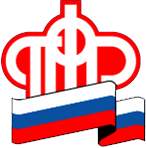 Клиентская служба (на правах отдела) в Березовском районе ГУ-УПФР в городе Белоярский Ханты-Мансийского автономного округа –Югры (межрайонное)_____________________________________________________________________________________24 октября 2019Причины производства удержаний из пенсии Из пенсии могут удерживаться задолженности по кредитам, коммунальным платежам и т. д. Это прямо предусмотрено законом. Статья 29 Федерального закона от 28.12.2013 №400-ФЗ «О страховых пенсиях» определяет правила, по которым органы ПФР на основании исполнительных документов могут удерживать суммы из пенсии, а также порядок и условия их удержания. Федеральный закон от 02.10.2007 №229-ФЗ «Об исполнительном производстве» также предусматривает возможность производства удержаний из пенсии на основании исполнительных документов, поступивших в территориальный орган ПФР из службы судебных приставов (ст. 98) или непосредственно от взыскателя (ст. 9).Территориальным органом ПФР на основании исполнительных документов из сумм пенсии производятся следующие удержания:• суммы переплат пенсий, излишне выплаченных пенсионеру, в связи с допущенным им нарушением пенсионного законодательства РФ;• алименты;• задолженности по кредитам, коммунальным платежам, административные штрафы, налоги и сборы;• возмещение материального ущерба, причиненного юридическому либо физическому лицу;• возмещение вреда, причиненного здоровью;• возмещение ущерба, причиненного преступлением и другие.При этом, ежемесячный процент удержания, в соответствии с действующим законодательством РФ, может составлять:- не более 20% на основании решений органов, осуществляющих пенсионное обеспечение (взыскание излишне выплаченных пенсионеру в связи с нарушением пенсионного законодательства);- не более 50% на основании решений судов и постановлений судебных приставов исполнителей (кредиты, коммунальные платежи, штрафы и т.д.);- не более 70% на основании решений судов и постановлений судебных приставов исполнителей (при взыскании алиментов на несовершеннолетних детей, возмещении вреда, причиненного здоровью, возмещении вреда в связи со смертью кормильца и возмещении ущерба, причиненного преступлением).Информацию об основаниях, размере ежемесячного удержания и общей сумме задолженности, а также органе, направившем исполнительный документ на исполнение, можно получить в Клиентской службе Управления ПФР по месту получения пенсии.За более подробной информацией (в т.ч. и о порядке досрочного погашения задолженности) необходимо обращаться в соответствующий отдел службы судебных приставов, или в орган, направивший исполнительный документ на исполнение.